Obec  Kuřimské  Jestřabí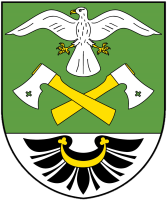 594 55 Dolní Loučky OZNÁMENÍ:Výběr stočného za 1.pololetí roku 2022Tímto oznamujeme, že výběr stočného za 1.pololetí roku 2022, bude  1000 Kč / osoba. Výběr bude probíhat buď převodem na účet obce č. 33023751/0100, kdy variabilní symbol uveďte číslo popisné nemovitosti, za kterou je platba hrazena a to v termínu do 31.8.2022.Doklad o platbě Vám bude vystaven na vyžádání.  Úhradu poplatku je možné provést i hotově v úředních hodinách a to do 31.8.2022.Děkujeme za spolupráci								        Petr Tomek, starosta obce